Vystřihni si tučňáčka a zase slož a slep dohromady.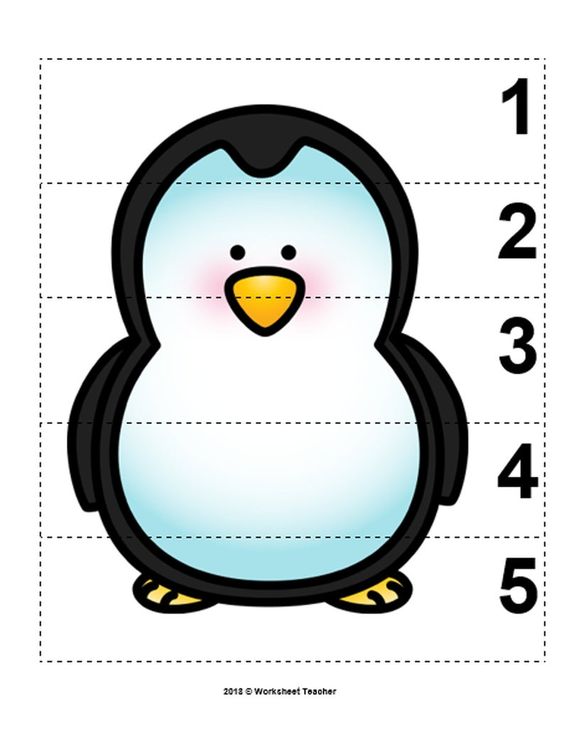 Vystřihni hezky části tvorečků a nalep je tak, aby jim to zase slušelo.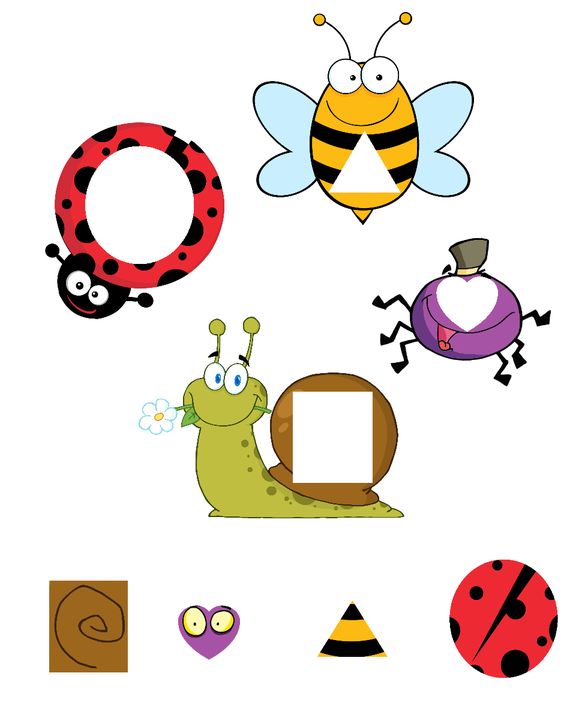 Vystřihni a nalep části auta na správné místo. Poznáš čtverec, obdélník a kolečko?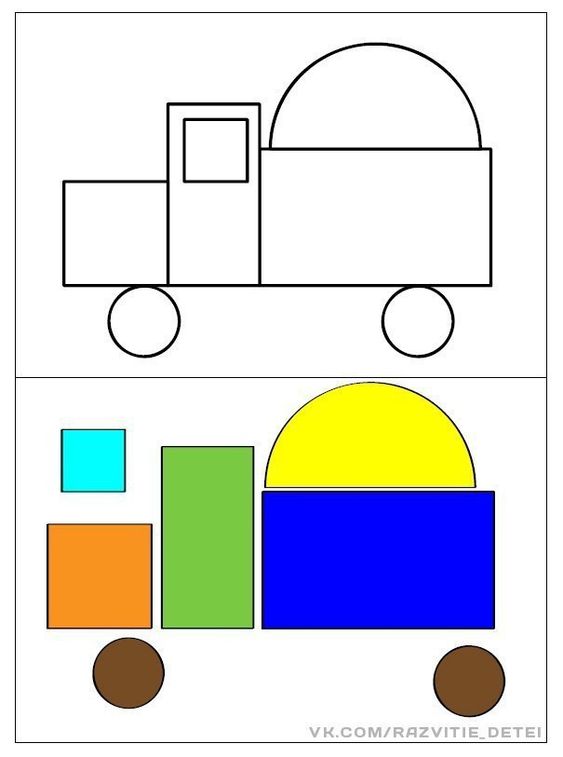 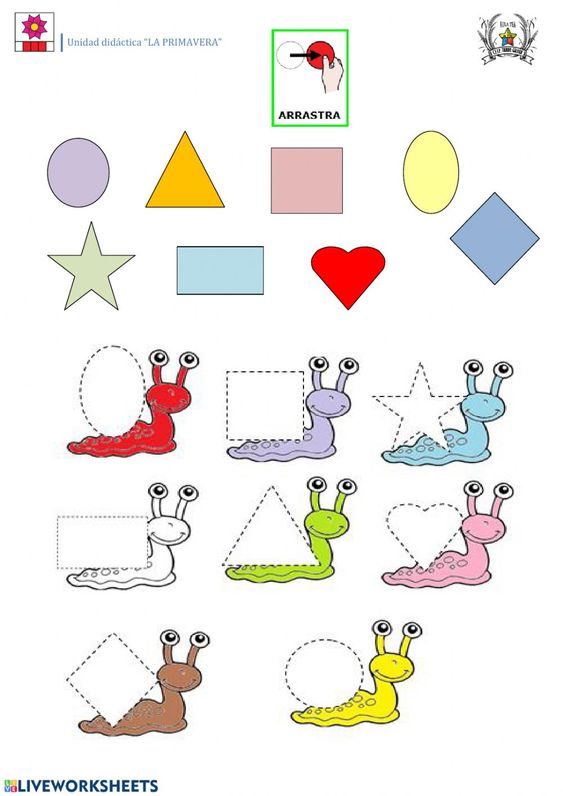 Vystřihni jednotlivé tvary a nalep je šnečkům na ulity. Řekni mamce, jaké tvary znáš?Vystřihni si obrázek tučňáků a zkus ho poskládat podle šablony.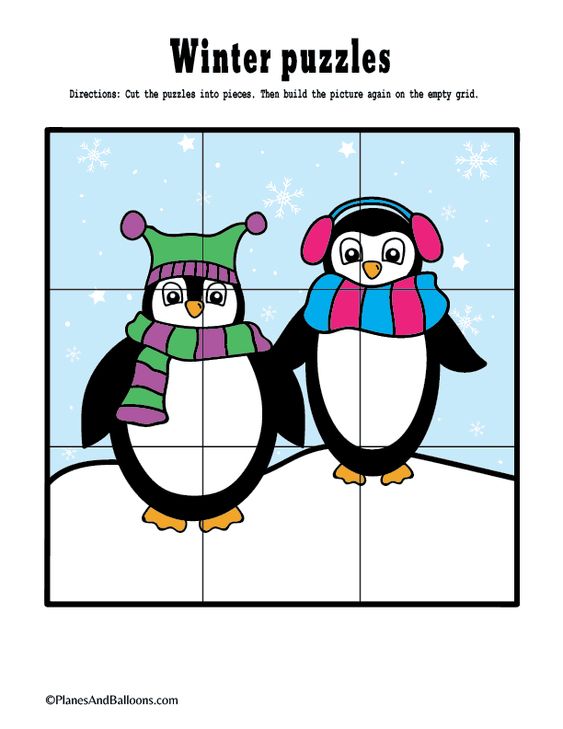 Vystřihni barevného tučňáka a nalep ho na správné místa v šedivém obrázku.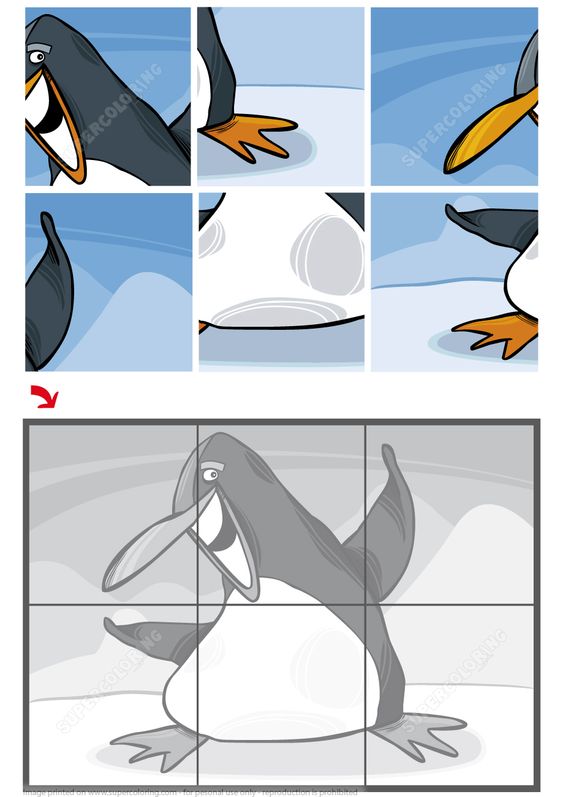 